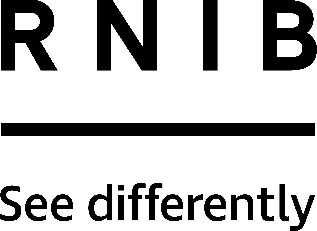 Heat resistant oven gloves (DK162 and DK163)Thank you for purchasing from RNIB. For hygiene reasons this product is non-returnable unless faulty, or it can be returned within 14 days if unsuitable, in an unopened and as new condition. If, unfortunately the item is unsuitable and it meets the unopened and as new criteria, please contact us within 14 days of receipt to obtain your returns number. For further details and guidance on returning faulty items, please see the Terms and conditions of sale and How to contact RNIB sections of this instruction manual.Please retain these instructions for future reference. These instructions are also available in other formats. Special warningsPlease note: Non-returnable unless faulty or unopened in a sellable condition.Not for use above 250 degrees Celsius dry contact heat or when wet or soiled. Always keep gloves clean; build up affects glove performance.Not suitable as protection against steam or hot liquid spillage.General descriptionDesigned to protect your hands when handling hot items, these gloves are heat resistant up to 250 degrees Celsius. Made using a duplex knitted structure each glove has two layers, like a glove within a glove; the inner glove controls the fit and comfort while the outer glove absorbs the heat. They offer additional protection over the wrist whilst leaving fingers free to move for a more secure grip. Soft, non-allergenic and suitable for left and right handed users, these gloves are designed to be a generous, loose fit for flexibility and comfort. And when they get dirty, simply machine wash and hang to dry naturally to prolong their life. Product CodesDK162 – Full length glove - sleeve 39cm long (finger tip to cuff end) DK163 – Medium length glove - sleeve 31cm long (finger tip to cuff end) Using the productWear the gloves when handling hot pans etc. They protect against temperatures of up to 250 degrees Celsius and can be worn on either hand.Care instructionsMachine wash on 40 degrees Celsius cotton cycle. Dry naturally – do not tumble dry.For heavy grease soiling it is recommended that you dry clean the gloves.Frequent washing will prolong the life of your gloves.Use your regular cleaning agent. Never use bleach.Safety instructionsNot for use above 250 degrees Celsius dry contact heat, or when wet or soiled. Not suitable as protection against steam or hot liquid spillage.Wash regularly to prevent build-up of fatty deposits, which if left could give the effect of hot spots.Always keep the gloves clean. Any build up or contamination can affect the glove’s performance.How to contact RNIBPhone: 0303 123 9999Email: shop@rnib.org.ukAddress: RNIB, Northminster House, Northminster, Peterborough PE1 1YNOnline Shop: shop.rnib.org.ukEmail for international customers: exports@rnib.org.uk Terms and conditions of saleThis product is guaranteed from manufacturing faults for 12 months from the date of purchase.  If you have any issues with the product and you did not purchase directly from RNIB then please contact your retailer in the first instance. For all returns and repairs contact RNIB first to get a returns authorisation number to help us deal efficiently with your product return. You can request full terms and conditions from RNIB or view them online. Registered Charity No. 226227Date: December 2021© RNIB